Родителям и педагогамДля исключения формирования тревожности :Никогда не грозите ребенку, тем, что вы его разлюбите или поменяете на другого ребенка более хорошего.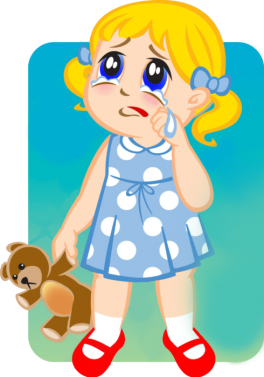  Для снятия излишнего мышечного напряжения чаще используйте тактильный контакт с ребенком, т.е. поглаживайте его.Очень важно для преодоления тревоги – доверительное, теплое, душевная атмосфера в семье и группе, уверенность ребенка в любви и защите со стороны взрослого.Не рассказывайте при посторонних о тревогах и страхах детей – чтобы не усугубить боязнь новых ситуаций и новых людей, усиливая тревожность ребенка.Оценку давайте поступкам ребенка, а не ему самому.Общайтесь со своим ребенком открыто, устраивайте совместные праздники, походы в театры, музеи и т.п., способствуя расширению  кругозора ребенка.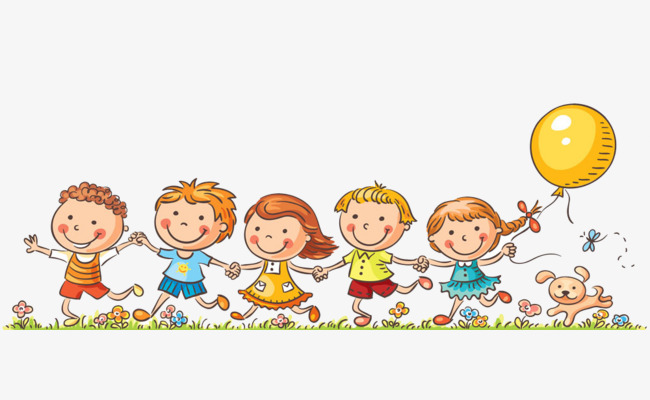  Старайтесь ограничивать время провождения ребенка перед гаджетами, особенно иформационно - насыщенными негативом. Время перед сном старайтесь занять ребенка прочтением  сказок, эмоционально-доверительным контактом. Объективно подходите к наказаниям и похвалам ребенка. По возможности следите за своей речью: избегая тревожных и агрессивных посылов.Родителям и педагогамДля исключения формирования тревожности :Никогда не грозите ребенку, тем, что вы его разлюбите или поменяете на другого ребенка более хорошего. Для снятия излишнего мышечного напряжения чаще используйте тактильный контакт с ребенком, т.е. поглаживайте его.Очень важно для преодоления тревоги – доверительное, теплое, душевная атмосфера в семье и группе, уверенность ребенка в любви и защите со стороны взрослого.Не рассказывайте при посторонних о тревогах и страхах детей – чтобы не усугубить боязнь новых ситуаций и новых людей, усиливая тревожность ребенка.Оценку давайте поступкам ребенка, а не ему самому.Общайтесь со своим ребенком открыто, устраивайте совместные праздники, походы в театры, музеи и т.п., способствуя расширению  кругозора ребенка. Старайтесь ограничивать время провождения ребенка перед гаджетами, особенно иформационно - насыщенными негативом. Время перед сном старайтесь занять ребенка прочтением  сказок, эмоционально-доверительным контактом. Объективно подходите к наказаниям и похвалам ребенка. По возможности следите за своей речью: избегая тревожных и агрессивных посылов.